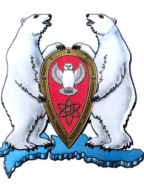 АДМИНИСТРАЦИЯ МУНИЦИПАЛЬНОГО ОБРАЗОВАНИЯ  ГОРОДСКОЙ ОКРУГ «НОВАЯ ЗЕМЛЯ»РАСПОРЯЖЕНИЕ« 15 » июня  2020 г. № 80г. Архангельск-55           1. Для обеспечения безопасной деятельности временных участковых избирательных комиссий, находящихся в отдаленных труднодоступных местах, в день  проведения голосования по одобрению изменений в Конституцию Российской Федерации выдать средства индивидуальной защиты:           - маски медицинские одноразовые – 250 штук;           - перчатки медицинские стерильные – 150 штук;           - антисептический спрей  для обработки рук и поверхностей – 2 штуки;           - авторучки – 100 штук.          2. Данное распоряжение опубликовать в газете «Новоземельские вести» и на официальном сайте МО ГО «Новая Земля».          3. Контроль за исполнением настоящего распоряжения возложить на руководителя отдела организационной, кадровой и социальной работы Холод О.М.Глава муниципального образования                                                   Ж.К. Мусин